Publicado en Murcia y Alicante el 03/08/2021 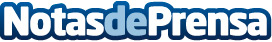 Las tortitas sin gluten Smöoy llegan a los 31 supermercados  de la cadena Superdumbo de Murcia y AlicanteEl producto puede adquirirse, además, en Aldi y en las propias franquicias de la heladeraDatos de contacto:Pura de RojasALLEGRA COMUNICACION91 434 82 29Nota de prensa publicada en: https://www.notasdeprensa.es/las-tortitas-sin-gluten-smooy-llegan-a-los-31_1 Categorias: Nutrición Gastronomía Restauración Consumo http://www.notasdeprensa.es